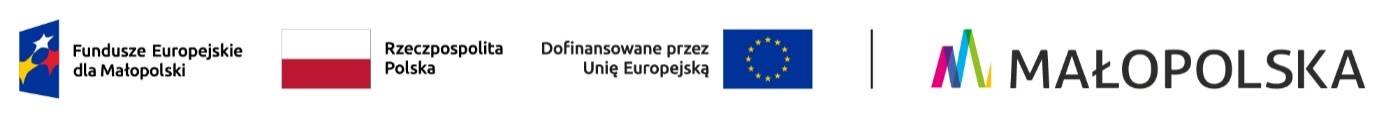 Załącznik nr 1
do ogłoszenia o naborze wniosków
nr FEMP.02.24-IZ.00-060/24Wykaz informacji specyficznych i załączników do wniosku o dofinansowanieInformacje ogólne o naborze wnioskówNabór wniosków dotyczy projektów wybieranych w sposób niekonkurencyjny, ocenianych w Instytucji Zarządzającej.Nabór wniosków dotyczy Priorytetu 2 Fundusze europejskie dla środowiska, Działania 2.24 Rozwijanie systemu gospodarki wodno-ściekowej - ZIT, typ projektu B Zwiększenie efektywności systemów zaopatrzenia w wodę i optymalizacja zużycia wody, w ramach programu Fundusze Europejskie dla Małopolski 2021–2027.W ramach działania wspierana będzie interwencja związana z wykorzystaniem instrumentu terytorialnego ZIT. O dofinasowanie mogą ubiegać się wyłącznie projekty wynikające z odpowiedniej strategii terytorialnej lub porozumienia terytorialnego – pozytywnie zaopiniowanej przez IZ.Za przygotowanie strategii ZIT odpowiedzialne będą: ZIT Chrzanowa, ZIT Gorlic, ZIT Tarnowa, ZIT Podhala, ZIT Nowego Sącza, ZIT Krakowa.WnioskodawcaO dofinansowanie projektu mogą ubiegać się podmioty, które należą do niżej wymienionych typów Wnioskodawców/Beneficjentów - szczegółowych:Jednostki organizacyjne działające w imieniu jednostek samorządu terytorialnego, Jednostki Samorządu Terytorialnego, Podmioty świadczące usługi publiczne w ramach realizacji obowiązków własnych jednostek samorządu terytorialnego, Przedsiębiorstwa wodociągowo-kanalizacyjne, Spółki wodne.Wnioskodawcą lub partnerem w ramach FEM 2021-2027 może być wyłącznie podmiot posiadający osobowość prawną lub będący ułomną osobą prawną, tj. podmiot nieposiadający osobowości prawnej, lecz posiadający na mocy ustawy zdolność prawną.Termin naboru08.07.2024 r. – 04.09.2024 r.Nabór wniosków kończy się ostatniego dnia o godzinie 15:00:00.Alokacja na nabór w PLN9 734 843,25 złDofinansowanie pochodzi wyłącznie ze środków EFRRAlokacja nie zostaje rozdzielona na poszczególne ZIT Do przeliczenia wartości dofinansowania UE projektu ZIT stosuje się kurs 4,3065 zł.Poziom dofinansowania wynikający z SZOP85%Przedmiot naboruNabór obejmuje wyłącznie projekty ujęte na liście projektów w pozytywnie zaopiniowanej przez IZ Strategii ZIT.Nabór obejmuje następujące typ projektów B Zwiększenie efektywności systemów zaopatrzenia w wodę i optymalizacja zużycia wody.Wspierane będą projekty obejmujące swoim zakresem:inwestycje w ograniczenie strat wody do spożycia w sieciach wodociągowych, jej odzysk, ponowne użycie,zwiększenie efektywności dostaw wody - modernizacja systemów ujęć wody, uzdatniania, zaopatrzenia, dostawy i magazynowania wody. Dopuszczalna będzie możliwość budowy nowych elementów systemu zaopatrzenia w wodę (np. stacje uzdatniania, ujęcia wody, magazyny wody) uzasadniających poprawę efektywności systemu zaopatrzenia w wodę,modernizacja sieci wodociągowych,wspieranie inteligentnych systemów zarządzania i monitorowania siecią wodociągową,działania inwestycyjne ograniczające energochłonność, w tym np. wykorzystanie odnawialnych źródeł energii, jako element uzupełniający projektu (Limit: 15% kosztów kwalifikowalnych projektu).Realizowane projekty będą musiały wykazać zgodność z obszarami działań wskazanymi w „Programie inwestycyjnym w zakresie poprawy jakości i ograniczenia strat wody przeznaczonej do spożycia przez ludzi” (Program przyjęty w czerwcu 2021 r. przez Ministerstwo Infrastruktury, https://www.gov.pl/web/infrastruktura/przyjeto-program-inwestycyjny-w-zakresie-poprawy-jakosci-i-ograniczenia-strat-wody-przeznaczonej-do-spozycia-przez-ludzi).  Obszary te mają bezpośredni wpływ na ograniczenie poziomu wycieków wody oraz na zapewnienie wymaganej jakości i bezpieczeństwa wody (14 obszarów działań, podrozdział 4.1.1. Programu).W ramach Działania zastosowanie będą mieć następujące warunki dostępowe: wsparcie uzyskają projekty realizowane w gminach o liczbie ludności poniżej 15 tys. mieszkańców,wydatkiem niekwalifikowalnym będzie budowa nowych sieci wodociągowych.Kwalifikowalne są wyłącznie wydatki poniesione na projekt realizowany na terenie województwa małopolskiego, które są niezbędne do realizacji jego celów i które zostały faktycznie poniesione w związku z realizacją lub przygotowaniem tego projektu.Wymogi warunkujące uzyskanie dofinansowania w ramach Działania 2.24 typ projektu B wynikające z kryteriów wyboru przyjętych przez KM FEM 2021-2027, będących załącznikiem do ogłoszenia o naborze wniosku:spełnienie przez projekt założeń dla projektów wybieranych w sposób niekonkurencyjny,ujęcie projektu w obowiązującej Strategii ZIT lub zawartym z Zarządem Województwa porozumieniu terytorialnym obszaru, na którym jest realizowany,kwalifikowalność Wnioskodawcy,kwalifikowalność partnerów (jeśli dotyczy),kwalifikowalność projektu,kwalifikowalność wydatków,poprawność przyjętych wskaźników,dostarczenie wymaganych załączników i oświadczeń, w tym dotyczących stanu przygotowania projektu do realizacji,zgodność z przepisami dotyczącymi pomocy publicznej,poprawność sporządzenia budżetu projektu,wykonalność i trwałość finansowa projektu,koncepcja realizacji projektu,trwałość projektu,zgodność projektu z Kartą Praw Podstawowych Unii Europejskiej oraz Konwencją o Prawach Osób Niepełnosprawnych w zakresie odnoszącym się do sposobu realizacji, zakresu projektu i wnioskodawcy. Beneficjenci i partnerzy są zobligowani do informowania uczestników projektów o możliwości zgłaszania do IZ podejrzenia o niezgodności projektów lub działań beneficjenta z Kartą Praw Podstawowych Unii Europejskiej lub Konwencją o Prawach Osób Niepełnosprawnych. Szczegółowa procedura wnoszenia zgłoszeń w zakresie zgodności z KPP/KPON oraz sposób ich rozpatrywania, zostały zamieszczone na stronie internetowej programu w zakładce: Poradniki,zgodność z zasadą równości kobiet i mężczyzn,pozytywny wpływ na zasadę równości szans i niedyskryminacji,spełnienie zasady zrównoważonego rozwoju oraz zasady „nie czyń poważnych szkód” (tzw. zasada DNSH),odporność infrastruktury na zmiany klimatu (dotyczy wyłącznie projektów obejmujących inwestycje w infrastrukturę o przewidywanej trwałości wynoszącej co najmniej pięć lat),Wyłączeniu z dofinansowania podlegają w szczególności:projekty realizowane w gminach o liczbie ludności od 15 tys. mieszkańców,budowa nowych sieci wodociągowych,przyłącza wodociągowe, inne urządzenia indywidualnych użytkowników w przypadku gdy właścicielem nie jest beneficjent lub podmiot upoważniony do ponoszenia wydatków.Wnioskodawca zobowiązany jest do prezentacji wskaźników realizacji projektu, określonych w Załączniku do ogłoszenia o naborze wniosku/ grupy wniosków.Wyłączeniu z dofinansowania podlegają projekty fizycznie ukończone zgodnie z zapisami §47 pkt 23 Regulaminu wyboru projektów w sposób niekonkurencyjny (dalej: Regulamin) lub w pełni zrealizowane przed złożeniem wniosku o dofinansowanie projektu, niezależnie od tego, czy wszystkie powiązane płatności zostały dokonane przez Wnioskodawcę, zgodnie z art. 63 ust. 6 Rozporządzenia ogólnego.Zgodnie z art. 73 ust. 2 lit. h) Rozporządzenia ogólnego z dofinansowania wykluczone są zarówno wydatki wspierające przeniesienie produkcji, jak również działania, które stanowiły część operacji podlegającej przeniesieniu produkcji – zgodnie z art. 66, a także takie, które stanowiłyby przeniesienie działalności produkcyjnej – zgodnie z art. 65 ust. 1 lit. a).W ramach FEM 2021-2027 możliwe jest dofinansowanie jedynie tych projektów, względem których przeprowadzono postępowania środowiskowe w oparciu o ustawę z dnia 3 października 2008 r. o udostępnianiu informacji o środowisku i jego ochronie, udziale społeczeństwa w ochronie środowiska oraz o ocenach oddziaływania na środowisko (w przypadku przedsięwzięć wymienionych w rozporządzeniu OOŚ), z zastrzeżeniem zapisów §25 Regulaminu oraz projektów, które są zgodne z postanowieniami dyrektywy Parlamentu Europejskiego i Rady 2011/92/UE, dyrektywy Rady 92/43/EWG, a także Wytycznymi w sprawie działań naprawczych w odniesieniu do projektów współfinansowanych w okresie programowania 2014 – 2020 oraz ubiegających się o współfinansowanie w okresie 2021 – 2027 z Funduszy UE, dotkniętych naruszeniem 2016/2046 w zakresie specustaw, dla których prowadzone jest postępowanie w sprawie oceny oddziaływania na środowisko (dokument Ares(2021)1432319 z 23.02.2021 r.).Wyjaśnienie użytych pojęć:Przyłącze kanalizacyjne – w rozumieniu art. 2 pkt 5 ustawy z dnia 7 czerwca 2001 r. o zbiorowym zaopatrzeniu w wodę i zbiorowym odprowadzaniu ścieków jest to odcinek przewodu łączącego wewnętrzną instalację kanalizacyjną w nieruchomości odbiorcy usług z siecią kanalizacyjną, za pierwszą studzienką, licząc od strony budynku, a w przypadku jej braku do granicy nieruchomości gruntowej. Doprecyzowanie definicji zawarte zostało w Uchwale składu siedmiu sędziów Sądu Najwyższego z dnia 22 czerwca 2017 r., sygnatura akt III SZP 2/16.Przyłącze wodociągowe – w rozumieniu art. 2 pkt 6 ustawy z dnia 7 czerwca 2001 r. o zbiorowym zaopatrzeniu w wodę i zbiorowym odprowadzaniu ścieków  jest to odcinek przewodu łączącego sieć wodociągową z wewnętrzną instalacją wodociągową w nieruchomości odbiorcy usług wraz z zaworem za wodomierzem głównym. Doprecyzowanie definicji zawarte zostało w Uchwale składu siedmiu sędziów Sądu Najwyższego z dnia 22 czerwca 2017 r., sygnatura akt III SZP 2/16.Sieć – przewody wodociągowe lub kanalizacyjne wraz z uzbrojeniem i urządzeniami, którymi dostarczana jest woda lub którymi odprowadzane są ścieki, będące w posiadaniu przedsiębiorstwa wodociągowo-kanalizacyjnego.Specyficzne koszty niekwalifikowalne wypełnienie formularza wniosku o dofinansowanie,projekty realizowane w gminach o liczbie ludności od 15 tys. mieszkańców,budowa nowych sieci wodociągowych,wewnętrzne instalacje wodociągowe, przyłącza wodociągowe oraz koszt przyłączenia,inne urządzenia indywidualnych użytkowników w przypadku gdy właścicielem nie jest beneficjent lub podmiot upoważniony do ponoszenia wydatków,wydatki niemieszczące się w limitach wskazanych w części „Przedmiot naboru”, wydatki bieżące oraz wydatki związane z konserwacją, renowacją infrastruktury,termomodernizacja budynków,Koszty pośrednie3% bezpośrednich wydatków kwalifikowalnych projektuMetody uproszczonestawka ryczałtowaZgodnie z art. 53 ust. 2 Rozporządzenia ogólnego, projekt finansowany ze środków EFRR, EFS+ lub FST, którego łączny koszt wyrażony w PLN nie przekracza równowartości 200 tys. EUR  w dniu podjęcia Uchwały, rozliczany jest obligatoryjnie za pomocą uproszczonych metod rozliczania wydatków.W przypadku tych projektów koniecznym jest wybór przez Wnioskodawcę uproszczonej metody w postaci stawki ryczałtowej. Obowiązek stosowania uproszczonych metod rozliczania wydatków, o którym mowa w art. 53 ust. 2 Rozporządzenia ogólnego, nie dotyczy projektów otrzymujących wsparcie w ramach pomocy państwa, które nie stanowi pomocy de minimis, w tym projektów łączących pomoc państwa i pomoc de minimis.W przypadku projektów, który łączny koszt wyrażony w PLN przekracza 200 tys. EUR uwzględnienie kosztów pośrednich w projekcie jest dobrowolne.Pomoc publicznaW przypadku gdy dofinansowanie spełniać będzie przesłanki pomocy publicznej określone w art. 107 ust. 1 TFUE wówczas jego przyznanie możliwe będzie wyłącznie w oparciu o właściwe przepisy prawa krajowego i wspólnotowego z zastrzeżeniem spełnienia warunków w nich zawartych.Weryfikacja spełnienia przesłanek pomocy publicznej określonych w art. 107 ust. 1 TFUE dokonywana jest na podstawie wymaganych przepisami prawa informacji, w tym na podstawie przedstawionych zapisów wniosku o dofinansowanie projektu oraz załączników. Jednocześnie IZ zastrzega, że w celu potwierdzenia prawidłowości przeprowadzonej weryfikacji IZ może zwracać się o wydanie opinii/interpretacji do właściwych organów (m.in. KE, UOKiK, MFIPR). Pozyskane opinie/interpretacje IZ może wykorzystywać w ocenie spełnienia przesłanek pomocy publicznej w innych projektach o podobnym stanie faktycznym i prawnym.Na etapie oceny projektu dokonywana jest weryfikacja możliwości przyznania pomocy de minimis lub/oraz pomocy publicznej. Jednocześnie ostateczne warunki jej przyznania, o których mowa w §25 ust. 4 Regulaminu, w tym wysokość dostępnego limitu pomocy de minimis weryfikowane będą na dzień jej przyznania tj. na dzień podpisania Umowy / podjęcia Uchwały/ zawarcia Porozumienia.   W zakresie dotyczącym spełnienia warunków przyznania pomocy de minimis lub/oraz pomocy publicznej na dzień jej/ich przyznania (tj. na dzień podpisania Umowy / podjęcia Uchwały/ zawarcia Porozumienia) IZ zastrzega sobie możliwość uzyskania dodatkowej opinii/ekspertyzy na zasadach określonych w §23 ust.1 Regulaminu lub/oraz dokonanie ponownej oceny projektu na podstawie zapisów zawartych w §23 ust. 2 Regulaminu. W przypadku uzyskania opinii/ekspertyzy wskazującej na brak możliwości przyznania pomocy de minimis lub/oraz pomocy publicznej konieczne jest dokonanie ponownej oceny projektu na warunkach określonych w §23 ust. 2 Regulaminu.W przypadku projektów objętych pomocą publiczną z tzw. efektem zachęty, które uzyskały częściowe dofinansowanie, zgodnie z §24 ust. 5 Regulaminu, brak jest możliwości zwiększenia wartości przyznanej pomocy po podpisaniu Umowy / podjęciu Uchwały/ zawarciu Porozumienia. W przypadku projektów, których dofinansowanie wymaga notyfikacji pomocy publicznej do KE i uzyskania Decyzji o akceptacji pomocy indywidualnej, podpisanie Umowy/ podjęcie Uchwały/ zawarcie Porozumienia może nastąpić dopiero po uzyskaniu pozytywnej Decyzji KE. W przypadku negatywnej Decyzji KE konieczne jest dokonanie ponownej oceny projektu na warunkach określonych w §23 ust. 2 Regulaminu. Niespełnienie warunków narzuconych regułami pomocy de minimis oraz/ lub pomocy publicznej skutkować będzie odmową uznania wydatków za kwalifikowalne lub negatywną oceną projektu, lub odmową podpisania Umowy/ podjęcia Uchwały/ zawarcia Porozumienia.Wszelkie wymogi w zakresie ubiegania się o pomoc publiczną/pomoc de minimis są tożsame dla wszystkich podmiotów ubiegających się o pomoc publiczną. W związku z tym zarówno beneficjent jak i partnerzy zobowiązani są do przedstawienia informacji/dokumentów potwierdzających możliwości ubiegania się o pomoc publiczną/ de minimis indywidualnie dla każdego z nich.Z uwagi na przepisy Ustawy pomoc publiczna może zostać udzielona partnerom projektu jedynie w sytuacji gdy partnerzy zostali zdefiniowani ex ante i wskazani we wniosku o dofinansowanie.Ponadto z uwagi na zapisy Ustawy nie ma formalnych możliwości udzielania pomocy publicznej na drugim poziomie, tj. przez beneficjenta/partnera na rzecz operatora, jak również na trzecim poziomie przez operatora na rzecz użytkowników końcowych.Jedynie w odniesieniu do pomocy de minimis dopuszcza się sytuację, kiedy pomoc ta będzie mogła zostać przetransferowana na kolejny poziom. Jednocześnie w projektach grantowych takie przekazanie pomocy de minimis będzie możliwe jedynie przez Beneficjenta projektu.W przypadku gdy z powstałej w wyniku realizacji projektu infrastruktury będzie korzystała jednostka organizacyjna JST lub związku JST, należy wykazać ją jako beneficjenta pomocy publicznej w celu prawidłowego sprawozdania pomocy publicznej oraz pomocy de minimis.Zapis ust. 13 ma zastosowanie jedynie do sytuacji, w której:Wnioskodawcą projektu jest JST lub jej związek;zgodnie z założeniami projektu podmiotem korzystającym z infrastruktury wspartej ze środków FEM będzie jednostka organizacyjna JST lub związku JST realizująca zadania statutowe;dana jednostka organizacyjna jest jednostką, która została utworzona przez JST lub związek JST, jak też taka w której JST lub związek JST ma 100% udziałów i w pełni sprawuje kontrolę nad jednostką JST lub  związek jest wyłącznym właścicielem danej jednostki organizacyjnej i w pełni sprawuje kontrolę nad daną jednostką,w przypadku jednostek organizacyjnych posiadających osobowość prawną musi nastąpić przekazanie prawa własności infrastruktury lub przekazanie infrastruktury w trwały zarząd.W przypadku jednostek organizacyjnych nieposiadających osobowości prawnej spełniających łącznie warunki, o których mowa w ust. 14 lit a-c lub w przypadku  jednostek organizacyjnych posiadających osobowość prawną spełniających łącznie warunki, o którym mowa  w ust. 14 lit a-d przyjmuje się, że Wnioskodawcą projektu jest JST (lub ich związek). Jednocześnie we wniosku oraz umowie o dofinansowanie dodatkowo wykazana zostanie jednostka organizacyjna, jako beneficjent pomocy.Przekazanie infrastruktury wytworzonej w wyniku realizacji projektu jednostkom organizacyjnym JST (lub związku JST) posiadającym osobowość prawną w innej formie niż wskazana w ust. 14 lit. d) (przeniesienie własności lub trwały zarząd), tj. np. w formie umowy dzierżawy lub użyczenia, wymaga wykazania przez Wnioskodawcę, że przy przekazaniu infrastruktury nie wystąpi pomoc publiczna. W sytuacji, w której korzystającym ze wsparcia jest urząd gminy/ miasta/ marszałkowski/ starostwo wówczas to ta jednostka powinna zostać wykazana jako beneficjent pomocy.Weryfikacja możliwości udzielenia pomocy w tym dopuszczalnej wysokości pomocy (np. limit dostępnej pomocy de minimis) w ramach projektu weryfikowana będzie pod kątem możliwości przyznania jej beneficjentowi pomocy w rozumieniu ust. 13-15.BW przypadku ubiegania się przez Wnioskodawcę o przyznanie pomocy de minimis właściwymi przepisami prawa, w rozumieniu pkt A ust. 1 Regulaminu jest Rozporządzenie Ministra Funduszy i Polityki Regionalnej z dnia 17 kwietnia 2024 r. w sprawie udzielania pomocy de minimis w ramach regionalnych programów na lata 2021-2027.Zgodnie z § 12 Rozporządzenia wskazanego w ust. 1, pomoc de minimis na podstawie tegoż Rozporządzenia może być udzielana nie dłużej niż do dnia 31 grudnia 2029 r.Na podstawie zapisów Rozporządzenia wskazanego w ust. 1 przyznanie pomocy de minimis będzie możliwe w przypadku gdy na dzień podpisania Umowy / podjęcia Uchwały/ zawarcia Porozumienia jej wartość brutto łącznie z wartością innej pomocy de minimis otrzymanej przez beneficjenta (lub partnera), rozumianego jako jedno przedsiębiorstwo, w okresie 3 lat nie przekroczy kwoty stanowiącej równowartość 300 000,00 euro. W przypadku stwierdzenia na etapie podjęcia Uchwały braku możliwości przyznania pomocy de minimis w wysokości określonej we wniosku o dofinansowanie projektu, pomoc de minimis może zostać przyznana jedynie do wysokości dostępnego dla Wnioskodawcy limitu, o którym mowa w ust. 3.  Informacje specyficzneBiorąc pod uwagę uniwersalny charakter Wademekum wiedzy o wniosku, należy pamiętać o uwzględnieniu we wniosku o dofinansowanie projektu informacji niezbędnych do dokonania oceny w ramach kryteriów wyboru projektu przyjętych przez Komitet Monitorujący (załącznik nr 1 do Regulaminu) oraz wymaganych SZOP FEM 2021-2027, w szczególności:Wykaz załączników i oświadczeńWszystkie załączniki do wniosku o dofinansowanie należy złożyć w wersji elektronicznej wyłącznie za pośrednictwem Systemu IGA, który jest dostępny na stronie internetowej https://iga.malopolska.pl.Załączniki, które będą możliwe do przedłożenia po podpisaniu Umowy/Uchwały/Porozumienia należy złożyć w wersji elektronicznej za pośrednictwem Systemu SL2021.Oświadczenia składane pod rygorem odpowiedzialności karnejSkładając wniosek o dofinansowanie są Państwo zobowiązani do odznaczenia oświadczeń na potwierdzenie faktów lub stanu prawnego, niezbędnych do oceny projektu lub objęcia go dofinansowaniem. Przed tymi oświadczeniami znajduje się klauzula o następującej treści:„Jestem świadomy/ świadoma odpowiedzialności karnej za złożenie fałszywych oświadczeń”.Do złożenia oświadczeń zobowiązany jest zarówno Wnioskodawca, jak i partnerzy projektu. Partnerzy składają oświadczenie na wzorze nr 4.Wzory oświadczeńOświadczenie o przestrzeganiu przepisów antydyskryminacyjnych wnioskodawcy/ partneraOświadczenie o przestrzeganiu przepisów antydyskryminacyjnych realizatoraOświadczenie o rzetelnościOświadczenie o posiadaniu finansowego wkładu własnegoOświadczenia dla partnerów projektuZestawienie wskaźników realizacji projektu w rozbiciu na poszczególnych Partnerów w projekcie Wzór 1 Oświadczenie o przestrzeganiu przepisów antydyskryminacyjnychWZÓRZałącznik nr … do …………………………………..Miejscowość, data………………………………………..………………………………………..Nazwa wnioskodawcy/ partnera………………………………………..AdresOświadczenie o przestrzeganiu przepisów antydyskryminacyjnychW związku z projektem pn. „………” składanym w naborze nr FEMP…….…….. w ramach programu Fundusze Europejskie dla Małopolski 2021-2027 oświadczam, że:w podmiocie/ jednostce samorządu terytorialnego, który/ którą reprezentuję, przestrzegane są przepisy antydyskryminacyjne, o których mowa w art. 9 ust. 3 Rozporządzenia Parlamentu Europejskiego i Rady (UE) nr 2021/1060 z dnia 24 czerwca 2021 r., prawa objęte Kartą Praw Podstawowych Unii Europejskiej oraz zapisy Konwencji o Prawach Osób Niepełnosprawnych a podejmowane działania nie powodują nieuprawnionego różnicowania, wykluczania lub ograniczania osób ze względu na jakiekolwiek przesłanki tj. płeć, rasę, pochodzenie etniczne, religię, światopogląd, niepełnosprawność, wiek, orientację seksualną  ,jestem świadomy/ świadoma odpowiedzialności karnej za złożenie fałszywych oświadczeń.jestem świadomy/ świadoma konsekwencji wynikających ze zmiany stanu faktycznego powodującej, iż niniejsze oświadczenie staje się nieprawdziwe, tj. gdy w trakcie trwania projektu lub w okresie jego trwałości podjęte zostaną działania sprzeczne z przepisami antydyskryminacyjnymi, o których mowa w art. 9 ust. 3 Rozporządzenia Parlamentu Europejskiego i Rady (UE) nr 2021/1060 z dnia 24 czerwca 2021 r., prawami objętymi Kartą Praw Podstawowych Unii Europejskiej oraz zapisami Konwencji o Prawach Osób Niepełnosprawnych, związanych z możliwością wypowiedzenia Umowy o dofinansowanie projektu bez zachowania okresu wypowiedzenia przez Instytucję Pośredniczącą/ Instytucję Zarządzającą.W przypadku rozwiązania umowy o dofinansowanie projektu z przyczyn związanych z naruszeniem przepisów antydyskryminacyjnych, praw i wolności określonych w Karcie Praw Podstawowych Unii Europejskiej lub w Konwencji o prawach osób niepełnosprawnych wnioskodawca/ partner, a w konsekwencji realizator (jeśli dotyczy) zostaje wykluczony z możliwości uzyskania wsparcia ze środków FEM, do momentu aż w następczo składanym wniosku o dofinansowanie projektu wykaże, że podjął skuteczne działania naprawcze, w zakresie naruszenia skutkującego rozwiązaniem umowy o dofinansowanie projektu.………………………………………………Podpis i pieczątka osobyuprawnionej do reprezentowania wnioskodawcy/ partnera7
……………………………………………….Podpis i pieczątka przewodniczącego organu stanowiącego jednostki samorządu terytorialnegoWzór 2 Oświadczenie o przestrzeganiu przepisów antydyskryminacyjnychWZÓRZałącznik nr … do …………………………………..Miejscowość, data………………………………………..………………………………………..Nazwa realizatora………………………………………..AdresOświadczenie o przestrzeganiu przepisów antydyskryminacyjnychW związku z projektem pn. „………” składanym w naborze nr FEMP…….…….. w ramach programu Fundusze Europejskie dla Małopolski 2021-2027 (FEM) oświadczam, że:podmiot, który reprezentuję jest/ nie jest kontrolowany lub zależny od jednostki samorządu terytorialnego, która jest wnioskodawcą/ partnerem ww. projektu,w podmiocie, który reprezentuję, przestrzegane są przepisy antydyskryminacyjne, o których mowa w art. 9 ust. 3 Rozporządzenia Parlamentu Europejskiego i Rady (UE) nr 2021/1060 z dnia 24 czerwca 2021 r., prawa objęte Kartą Praw Podstawowych Unii Europejskiej oraz zapisy Konwencji o Prawach Osób Niepełnosprawnych a podejmowane działania nie powodują nieuprawnionego różnicowania, wykluczania lub ograniczania osób ze względu na jakiekolwiek przesłanki tj. płeć, rasę, pochodzenie etniczne, religię, światopogląd, niepełnosprawność, wiek, orientację seksualną,jestem świadomy/ świadoma odpowiedzialności karnej za złożenie fałszywych oświadczeń,jestem świadomy/ świadoma konsekwencji wynikających ze zmiany stanu faktycznego powodującej, iż niniejsze oświadczenie staje się nieprawdziwe, tj. gdy w trakcie trwania projektu lub w okresie jego trwałości podjęte zostaną działania sprzeczne z przepisami antydyskryminacyjnymi, o których mowa w art. 9 ust. 3 Rozporządzenia Parlamentu Europejskiego i Rady (UE) nr 2021/1060 z dnia 24 czerwca 2021 r., prawami objętymi Kartą Praw Podstawowych Unii Europejskiej oraz zapisami Konwencji o Prawach Osób Niepełnosprawnych, związanych z możliwością wypowiedzenia Umowy o dofinansowanie projektu bez zachowania okresu wypowiedzenia przez Instytucję Pośredniczącą/ Instytucję Zarządzającą.W przypadku rozwiązania umowy o dofinansowanie projektu z przyczyn związanych z naruszeniem przepisów antydyskryminacyjnych, praw i wolności określonych w Karcie Praw Podstawowych Unii Europejskiej lub w Konwencji o prawach osób niepełnosprawnych wnioskodawca/ partner, a w konsekwencji realizator zostaje wykluczony z możliwości uzyskania wsparcia ze środków FEM, do momentu aż w następczo składanym wniosku o dofinansowanie projektu wykaże, że podjął skuteczne działania naprawcze, w zakresie naruszenia skutkującego rozwiązaniem umowy o dofinansowanie projektu.………………………………………………Podpis i pieczątka osoby uprawnionej do reprezentowania realizatoraWzór 3 Oświadczenie o rzetelności partnera WZÓR……………………………………………..Nazwa i adres Wnioskodawcy/Partnera...…………………..Miejscowość, dataOświadczam, że w okresie trzech lat poprzedzających datę złożenia niniejszego wniosku o dofinansowanie projektu, nie została z ……………………………………………………… (nazwa wnioskodawcy/ partnera) rozwiązana umowa o dofinansowanie projektu realizowanego z środków programu regionalnego na lata 2014-2020 lub 2021-2027 z przyczyn leżących po jego stronie – przez żadną z instytucji udzielających wsparcia. …………………………(podpis i pieczątka)Oświadczenie odnosi się do przypadków rozwiązania umowy, w których instytucja rozwiązuje umowę z beneficjentem, z przyczyn leżących po stronie beneficjenta, np. z jednej z poniższych:realizował projekt, bądź jego części, niezgodnie z przepisami prawa krajowego i/lub wspólnotowego;złożył podrobione, przerobione lub stwierdzające nieprawdę dokumenty w celu uzyskania dofinansowania w ramach Umowy o dofinansowanie projektu;nie rozpoczął realizacji projektu w terminie określonym we wniosku o dofinansowanie;zaprzestał realizacji projektu;wykorzystał dofinansowania niezgodnie z Umową o dofinansowanie projektu;odmówił poddaniu się kontroli uprawnionych instytucji;nie przedłożył wniosku o płatność, korekty wniosku bądź uzupełnień;nie zrealizował zakresu rzeczowego projektu.Wzór 4 Oświadczenia jednostki finansów publicznych w zakresie zabezpieczenia finansowego wkładu własnego ze środków własnychWZÓR………………………..…………Nazwa i adres Wnioskodawcy...…………………..Miejscowość, dataOświadczam, iż dysponuję środkami finansowego wkładu pochodzącego ze środków własnych zabezpieczonych w*:budżecie jednostki lub/i limitach wydatków na wieloletnie programy inwestycyjne, stanowiących załącznik do uchwały budżetowej, planie finansowym jednostki,uchwale organu stanowiącego, w wysokości wskazanej w części L formularza wniosku  na cele realizacji projektu pn. ……………………………………………………………. ………….………………………(podpis i pieczątka osoby upoważnionej do podpisania umowy dofinansowania projektu)…………………………………(podpis i pieczątka skarbnika/głównego księgowego/kwestora jednostki)* niepotrzebne skreślićWzór 5 Oświadczenia dla Partnerów projektuWZÓR……………………………Nazwa i adres Partnera ...…………………… Miejscowość, dataOświadczenia składane pod rygorem odpowiedzialności karnejPOUCZENIE:Jestem świadomy/-ma odpowiedzialności karnej za złożenie fałszywych oświadczeń wynikającej z art. 233 ustawy Kodeks karny (t.j. Dz. U. z 2022 r. poz. 1138 z późn. zm.).Oświadczam, że informacje zawarte w niniejszym wniosku, oświadczeniach oraz dołączonych jako załączniki dokumentach są zgodne ze stanem faktycznym i prawnym.Oświadczenie w zakresie ……..(tytuł Oświadczenia)……..…………………….(treść Oświadczenia zgodnie z formularzem wniosku)…………………...…. ……………………………………………………………………………………………………………………………………………………………………………………………………………………………………………………………………………………………………………………………………………………………..(podpis i pieczątka)Oświadczenie w zakresie ……..(tytuł Oświadczenia)……..…………………….(treść Oświadczenia zgodnie z formularzem wniosku)…………………...…. ……………………………………………………………………………………………………………………………………………………………………………………………………………………………………………………………………………………………………………………………………………………………..(podpis i pieczątka)Deklaracje WnioskodawcyOświadczenie w zakresie ……..(tytuł Oświadczenia)……..…………………….(treść Oświadczenia zgodnie z formularzem wniosku)…………………...…. ……………………………………………………………………………………………………………………………………………………………………………………………………………………………………………………………………………………………………………………………………………………………..(podpis i pieczątka)Oświadczenie w zakresie ……..(tytuł Oświadczenia)……..…………………….(treść Oświadczenia zgodnie z formularzem wniosku)…………………...…. ……………………………………………………………………………………………………………………………………………………………………………………………………………………………………………………………………………………………………………………………………………………………..(podpis i pieczątka)Wzór 6 Zestawienie wskaźników realizacji projektu w rozbiciu na  poszczególnych Partnerów w projekcieZestawienie wskaźników realizacji projektu w rozbiciu na poszczególnych Partnerów w projekcieInstrukcja wypełniania:Tabela ma stanowić uzupełnienie informacji przedstawionych w pkt G.2 wniosku. Wartości wskaźników powinny zostać przedstawione w tabeli w rozbiciu na Wnioskodawcę oraz poszczególnych Partnerów. Suma wskaźników w rozbiciu na partnerów i Wnioskodawcę powinna być zgodna z wartością wskaźnika określoną w pkt G wniosku.  Partner/Wnioskodawca Nazwa wskaźnika – należy wpisać nazwę wskaźnika z pkt G w rozbiciu na Wnioskodawcę oraz partnerów.Sposób pomiaru/Jednostka miary Wartości wskaźników – należy przedstawić wartości jakie osiągną poszczególni partnerzy/Wnioskodawca.Suma wartości – należy wpisać sumę wartości wskaźników w poszczególnych latach.Punkt wniosku:Zakres informacji do uwzględnienia w formularzu wniosku o dofinansowanie:Pkt B.1.4 Opis projektuProszę o wskazanie informacji odnoszącej się do liczby mieszkańców w gminie.Należy pamiętać, że za kwalifikowane można uznać projekty realizowane w gminach o liczbie ludności poniżej 15 tys. mieszkańców.  Należy opierać się na danych GUS za 2022 r. dostępnych na stronie https://bdl.stat.gov.pl/bdl/dane/podgrup/temat ścieżka dostępu: (Ludność - Stan ludności – Gęstość zaludnienia oraz wskaźniki – Dalej – 2022 – ludność w tysiącach – Dalej – Gmina – Wybrane - Dalej).Pkt B.1.4 Opis projektu/ pkt U Informacje specyficzneProszę o wskazanie informacji, czy zakres projektu wpisuje się w obszary działań wskazane w „Programie Inwestycyjnym w zakresie poprawy jakości i ograniczania strat wody przeznaczonej do spożycia przez ludzi” przyjętym w czerwcu 2021 r. przez Ministerstwo Infrastruktury, obowiązującym na dzień rozpoczęcia naboruhttps://www.gov.pl/web/infrastruktura/przyjeto-program-inwestycyjny-w-zakresie-poprawy-jakosci-i-ograniczenia-strat-wody-przeznaczonej-do-spozycia-przez-ludziObszary te mają bezpośredni wpływ na ograniczenie poziomu wycieków wody oraz na zapewnienie wymaganej jakości i bezpieczeństwa wody. Dokument wyznacza  14 obszarów działań, które zostały wymienione w podrozdziale 4.1.1. w/w Programu. Pkt F Zadania i kosztyW Działaniu 2.24.B obowiązują następujące kategorie limitu:działania inwestycyjne ograniczające energochłonność, w tym np. wykorzystanie odnawialnych źródeł energii, jako element uzupełniający projektu w limicie do 15% kosztów kwalifikowalnych projektu - dla tych wydatków w pkt F należy wybrać kategorię limitu: Infrastruktura towarzysząca.Pkt M.3 Zasada zrównoważonego rozwoju oraz zasada „nie czyń poważnych szkód” W zapisach wniosku o dofinansowanie należy odnieść się do zapisów ekspertyzy wykonanej dla programu regionalnego Fundusze Europejskie dla Małopolski 2021-2027, stanowiącej Załącznik Nr 6 do Uchwały Nr 1827/22 Zarządu Województwa Małopolskiego z dnia 20 października 2022 r. i zamieszczonych w niej ustaleń dla typów działań adekwatnych do zakresu projektu tj. inwestowanie w systemy zaopatrzenia w wodę i optymalizacja zużycia wody (od str. 69 do str. 71)https://www.fundusze.malopolska.pl/sites/default/files/2023/09/3369/05_Ocena_DNSH_malopolskie.pdfZgodnie z zapisami ekspertyzy DNSH dla Programu FEM 2021-2027, w przypadku inwestycji w systemy zaopatrzenia w wodę i optymalizacji zużycia wody oceniono te przedsięwzięcia, jako zgodne z zasadą DNSH. Nie oczekuje się, że będą mieć jakikolwiek znaczący negatywny wpływ na środowisko. Uzasadniając wpływ inwestycji na realizację zasady DNSK proszę wskazać uzasadnienie do celów środowiskowych wymienionych w ekspertyzie tj.  łagodzenie zmian klimatu, adaptacja do zmian klimatu, zrównoważone wykorzystanie i ochrona zasobów wodnych i morskich, gospodarka obiegu zamkniętego, w tym zapobieganie powstawaniu odpadów i recyklingu, zapobieganie zanieczyszczeniom powietrza, wody lub gleby i jego kontrola, ochrona i odbudowa bioróżnorodności i ekosystemów. Pkt I.1.1 Pomoc publiczna/de minimis w projekcie wystąpi oraz Pkt I.1.2  Testy pomocy publicznejW celu potwierdzenia braku wystąpienia pomocy publicznej w zakresie budowy sieci wodociągowej konieczny jest odniesienie do wszystkich przesłanek pomocy.  W tym zakresie należy zwrócić uwagę, że bazując na przesłankach zawartych w art. 107 ust. 1 TFUE pomoc publiczna wystąpi o ile łącznie spełnione są następujące warunki:pomoc przyznana jest przez Państwo członkowskie lub przy użyciu środków pochodzących z zasobów Państwa,pomoc ma charakter selektywny,pomoc powoduje przysporzenie na rzecz konkretnego przedsiębiorstwa,pomoc grozi zakłóceniem lub zakłóca konkurencję oraz wpływa na wymianę handlową między państwami członkowskimi.Odnosząc się do przesłanki a) należy zwrócić uwagę, że środki pochodzące z programu FEM na lata 2021-2027 będą spełniać tę przesłankę. Pochodzą one bowiem z zasobów Państwa i wydatkowe są na warunkach określonych przez Państwo. W zakresie przesłanki b) należy zwrócić uwagę, że środki pochodzące z FEM na lata 2021-2027 nie mają charakteru środków ogólnych (czyli środków, które mają zastosowanie wobec wszystkich przedsiębiorstw we wszystkich sektorach gospodarki w danym Państwie członkowskim, jak np. w przypadku większości ogólnokrajowych środków fiskalnych). Są to środki przyznawane w sposób selektywny, w związku z tym przesłanka będzie spełniona. Odnosząc się do kolejnej przesłanki tj. czy pomoc powoduje przysporzenie na rzecz konkretnego przedsiębiorstwa należy zwrócić uwagę, że również będzie ona spełniona. W pierwszej kolejności należy bowiem zauważyć, że w myśl przepisów o pomocy publicznej pojęcie przedsiębiorcy nie odnosi się do formy prowadzonej działalności, a do jej zakresu (podejście funkcjonalne). Każdy podmiot (niezależne od formy prawnej) prowadzący działalność gospodarczą polegającą na świadczeniu usług lub oferowaniu produktów traktowany jest jako przedsiębiorca. Infrastruktura wodno-kanalizacyjna wykorzystywana jest do prowadzenia działalności gospodarczej w powyższym rozumieniu. Oczywiście jest to specyficzny rodzaj działalności wynikający wprost z obowiązków ustawowych niemniej jednak wiąże się z oferowaniem usług i towarów na rynku.W zakresie kolejnej przesłanki tj. pomoc grozi zakłóceniem lub zakłóca konkurencję oraz wpływa na wymianę handlową między państwami członkowskimi należy zwrócić uwagę, że odnosi się ona do dwóch kwestii. Pierwsza dotyczy zakłócenia (nawet potencjalnego) konkurencji na rynku i będzie spełniona, jeżeli środek (np. dotacja) będzie powodować wzmocnienie pozycji konkurencyjnej danego przedsiębiorstwa w porównaniu z innymi przedsiębiorcami. Nie ma znaczenia, czy takie wzmocnienie pozycji konkurencyjnej jest mało znaczące lub też przedsiębiorca otrzymujący wsparcie jest małym przedsiębiorcą w stosunku do pozostałych podmiotów działających na rynku. Druga kwestia dotyczy oceny wpływu na wymianę handlową wewnątrzwspólnotową. W tym zakresie należy zwrócić uwagę na zapisy pkt 211 Zawiadomienie KE w sprawie pojęcia pomocy państwa w rozumieniu art. 107 ust. 1 TFUE wskazujące, że „istnieją okoliczności, w których pewne rodzaje infrastruktur nie podlegają bezpośredniej konkurencji ze strony innej infrastruktury tego samego rodzaju lub infrastruktury innego rodzaju oferującej usługi o znacznym stopniu substytucyjności lub oferującej bezpośrednio takie same usługi”. Przykładem tego typu infrastruktury jest budowa sieci wodno-kanalizacyjnej. Powielanie tego typu infrastruktury byłoby nieekonomiczne stąd infrastruktura ta nie ma bezpośredniej konkurencji. Ponadto zgodnie z zapisami pkt 221 Zawiadomienia „chociaż eksploatacja sieci wodociągowych i kanalizacyjnych stanowi działalność gospodarczą, to budowa kompleksowej sieci wodociągowo-kanalizacyjnej jako taka zwykle spełnia warunki określone w pkt 211 i w związku z tym jej finansowanie zazwyczaj nie zakłóca konkurencji ani nie ma wpływu na wymianę handlową między państwami członkowskimi. Aby zagwarantować pozostawienie całości finansowania danego projektu poza zakresem zasad pomocy państwa, państwa członkowskie muszą także zadbać o to, aby warunki określone w pkt 212 zostały spełnione”. W ramach zapisów Zawiadomienia KE dookreśliła warunki na podstawie, których finansowanie takiej infrastruktury nie będzie zakłócało konkurencji:infrastruktura na ogół nie podlega bezpośredniej konkurencji;finansowanie prywatne jest nieznaczące w danym sektorze i w państwie członkowskim;infrastruktura nie jest zaprojektowana, aby selektywne sprzyjać jednemu przedsiębiorstwu lub sektorowi, ale przynosi korzyści całemu społeczeństwu.Dodatkowo koniecznym jest zagwarantowanie, że finansowanie publiczne na budowę takiej infrastruktury nie może zostać wykorzystane do subsydiowania skrośnego lub subsydiowania pośredniego innej działalności gospodarczej tzn. przychody z działalności wod.-kan. nie mogą finansować bezpośrednio lub pośrednio kosztów pozostałej działalności (jeżeli jest prowadzona).Uwzględniając powyższe należy ponownie przeanalizować kwestię wystąpienia pomocy publicznej w projekcie. W sytuacji, gdy warunki wskazane powyżej są możliwe do potwierdzenia w ramach przedmiotowego projektu konieczne jest ich wykazanie w pkt I.1.2 pkt 4, lit. I. Z kolei w przypadku braku potwierdzenia ww. warunków, dofinansowanie stanowić będzie pomoc publiczną. Uwzględniając warunki określone w Regulaminie jedyną możliwością dofinansowania wówczas będzie pomoc de minimis. W takiej sytuacji koniecznym będzie m.in. dokonanie właściwego odznaczenia w pkt I.1.1, wypełnienie pkt I.1.4, I.2, I.3, W oraz przedstawienie wymaganych dokumentów w przypadku ubiegania się o pomoc de minimis.Pkt I.7 Pomoc publiczna na kolejnym poziomieZgodnie z zapisami Podrozdziału 10  Pomoc publiczna z uwagi na przepisy Ustawy w obecnej perspektywie finansowej nie ma formalnych możliwości udzielania pomocy publicznej partnerom projektu, jak również pomocy na drugim poziomie, tj. przez Beneficjenta na rzecz operatora, jak również na trzecim poziomie przez operatora na rzecz użytkowników końcowych. Jednocześnie jedynie w odniesieniu do pomocy de minimis dopuszcza się sytuację, kiedy pomoc ta będzie mogła zostać przyznana Partnerom, jak również przetransferowana na kolejny poziom. W związku z powyższym w ramach każdego projektu konieczne jest przedstawienie informacji we wniosku potwierdzających brak wystąpienia pomocy na kolejnym poziomie.  Biorąc pod uwagę zapisy Zawiadomienia KE w projektach infrastrukturalnych często uczestniczy wiele różnych podmiotów i ewentualna pomoc państwa może potencjalnie przynieść korzyść budowie (w tym rozbudowie i ulepszeniom), eksploatacji lub użytkowaniu infrastruktury. W związku z tym wprowadzono rozróżnienie na:wykonawcę  i/lub pierwszego właściciela infrastruktury,  operatorów (tj. przedsiębiorstwa, które bezpośrednio korzystają z infrastruktury do świadczenia usług użytkownikom końcowym, w tym przedsiębiorstwa, które nabywają infrastrukturę od wykonawcy/właściciela do wykorzystywania jej do celów gospodarczych lub którzy uzyskują koncesję na użytkowanie i eksploatację infrastruktury lub wynajmują ją w tych celach), użytkowników  końcowych  infrastruktury, chociaż w  niektórych  przypadkach  funkcje te mogą się na siebie nakładać.Na każdym z tych etapów może wystąpić pomoc publiczna. W zakresie dotyczącym pomocy na poziomie wykonawcy ocena pomocy powinna wskazywać, czy to właściciel infrastruktury uzyskuje pomoc. Na poziomie operatora koniecznym jest ustalenie, czy przekazanie infrastruktury przez właściciela powoduje pojawienie się korzyści po stronie operatora. Zgodnie z zapisami pkt 223 Zawiadomienia KE „Komisja uważa, że korzyść ekonomiczną po stronie operatora można wykluczyć w szczególności wówczas, gdy koncesja na eksploatację infrastruktury (lub jej części) została przyznana za cenę dodatnią w drodze przetargu, który spełnia wszystkie odpowiednie warunki określone w pkt 90-96 Zawiadomienia”. Jednocześnie zgodnie z interpretacjami KE wymogi te nie dotyczą sytuacji, w której operatorem jest podmiot typu in-house. Wówczas nie będzie w ogóle mowy o korzyści, mimo braku zastosowania przetargu. Z kolei w przypadku użytkowników końcowych infrastruktury – np. wynajmujący od operatora lokal w powstałym centrum kongresowym – pomoc na tym poziomie może mieć miejsce, o ile użytkownicy byliby przedsiębiorcami, którzy uzyskali możliwość korzystania z infrastruktury na warunkach innych niż rynkowe (np. niższa taryfa, cena).Jednocześnie zgodnie z przypisem 298 w Zawiadomieniu KE „właściciel to każdy podmiot, który faktycznie wykonuje prawa właścicielskie w stosunku do infrastruktury oraz odnosi z tego korzyści gospodarcze. Na przykład w przypadku gdy właściciel przekazuje swoje prawa właścicielskie osobnemu podmiotowi (np. organowi portowemu), który w imieniu właściciela zarządza infrastrukturą, można go traktować jako zastępującego właściciela do celów kontroli pomocy państwa”.Uwzględniając powyższe należy w sposób właściwy określić właściciela infrastruktury (w tym zakresie patrz Rozdział 10 Pomoc publiczna pkt 13-17 niniejszego Załącznika)  jak również wykazać, że przyznane dofinansowanie nie ma na celu wspierania konkretnych przedsiębiorstw poprzez stworzenie dla nich dedykowanej infrastruktury np. doprowadzenie sieci wyłącznie do konkretnych przedsiębiorstw. Dodatkowo należy potwierdzić, że każdy zainteresowany z korzystania z infrastruktury (mieszkaniec lub przedsiębiorca) będzie mógł zostać przyłączony do sieci na równych i niedyskryminujących zasadach. W tym zakresie należy przedstawić stosowne informacje w pkt I.7 wniosku związku z powyższym konieczne jest przeanalizowanie wystąpienia pomocy publicznej oraz uzupełnienie zapisów w części I.7. Pkt I.1.1 Pomoc publiczna/de minimis w projekcie wystąpi, Pkt I.1.2  Testy pomocy publicznej, Pkt I.1.3 Uzasadnienie podziału projektu na część objętą i nieobjętą pomocą publiczną, Pkt I.3 Pomoc de minimisW przypadku gdy projekt obejmuje montaż instalacji fotowoltaicznych typu on-grid należy mieć na uwadze, że produkcja energii w tego typu instalacjach fotowoltaicznych, co do zasady stanowi działalność gospodarczą prowadzoną na konkurencyjnym rynku. W związku z tym dofinansowanie tego typu instalacji może być dofinansowane jedynie w oparciu o pomoc de minimis. W takim przypadku należy:    dokonać właściwego odznaczenia w pkt I.1.1 wiersz A na częściowo (test pomocy publicznej w części I.1.2 powinien zostać odnosić się do części nie objętej pomocą de minimis);uzupełnić pkt I.1.3;uzupełnić pkt I.1.4;wybrać odpowiedni rodzaj pomocy w pkt I.2 ;wypełnić pkt I.3 (w odniesieniu do beneficjenta pomocy); w pkt K.1 wybrać właściwy rodzaj pomocy publicznej (dopuszczalnym jest zachowanie 85% poziomu dofinansowania jeżeli wartość dofinansowania mieści się w limicie pomocy de minimis ); w części W odznaczyć właściwe Oświadczenie; załączyć Formularz informacji przedstawianych przy ubieganiu się o pomoc de minimis wypełniony dla beneficjenta pomocy tj. zakład budżetowy.Pkt N.4.Trwałość finansowa W sytuacji, gdy w realizację i/lub eksploatację projektu zaangażowany będzie finansowo więcej niż jeden podmiot (np. Partner/Realizator/Operator), weryfikację trwałości finansowej (w powiązaniu i spójnie z danymi i obliczeniami w pliku Analiza finansowa) należy przedstawić oddzielnie dla każdego z nich, zgodnie z właściwymi wymogami dla danego typu podmiotu zawartymi w Rozdziale 13.6 Wademekum wiedzy o wniosku. Należy również dołączyć wymagane dokumenty finansowe zgodnie z zapisami części III. Wykaz załączników i oświadczeń.   Odpowiednie informacje przedstawić należy w podziale na fazę realizacji (pkt N.4.1) oraz fazę eksploatacji (pkt. N.4.2).Pkt O.2.1 Scenariusz „bez projektu”W przypadku projektów dotyczących rozwoju infrastruktury wodno-kanalizacyjnej oraz zwiększenia efektywności systemów zaopatrzenia w wodę i optymalizacji zużycia wody (w tym m.in.: modernizacji lub naprawy sieci wodociągowych oraz rozwój systemów wodociągowych) należy przedstawić informacje dotyczące stanu sprzed realizacji projektu w oparciu o wielkości zawarte w ostatnim zatwierdzonym wniosku taryfowym (wniosek taryfowy należy załączyć w sekcji Z Załączniki) spójne z danymi zawartymi w załączniku Ogłoszenia o naborze wniosków pn. Analiza finansowa.  Przygotowując informacje do zamieszczenia w tej części wniosku należy zawsze brać pod uwagę specyfikę konkretnego projektu. Przykładowo w oparciu o wielkości historyczne (ewentualnie także prognozowane jeśli nie uwzględniają efektów projektu) należy wskazać m.in.: aktualną długość sieci wodociągowych w gminie;ilość dotychczasowych przyłączy w poszczególnych grupach taryfowych, z podaniem liczby osób lub RLM wraz z podaniem podstawy na jakiej oszacowano liczbę osób i/lub RLM; aktualną roczną ilość dostarczanej wody dla poszczególnych grup taryfowych;wiarygodnie oszacowane jednostkowe dobowe (na przyłącze oraz osobę) zużycie wody, na podstawie których możliwe będzie oszacowanie wzrostu ilości wody po realizacji projektu;  poniesione koszty dla poszczególnych grup taryfowych;aktualne stawki dla poszczególnych grup taryfowych (abonament, zł/m3) dostarczonej wody i wielkość przychodów z tych opłat.Wymienione elementy nie wyczerpują katalogu informacji niezbędnych w celu przedstawienia finansowych efektów projektu w scenariuszu bez projektu.W przypadku projektów o innej specyfice należy uwzględnić elementy charakterystyczne dla tego rodzaju projektów nieujęte powyżej. Pozostałe informacje w jaki sposób przygotować analizę finansową oraz jakie informacje umieścić w odpowiednich polach wniosku w zakresie scenariusza bez projektu są zawarte w Podrozdziale 13.2.4 Wademekum wiedzy o wniosku.Pkt O.2.2 Scenariusz „z projektem”Należy przedstawić informacje uwzględniające specyfikę projektu wskazując efekty realizacji projektu.Przykładowo Wnioskodawca powinien wskazać:liczbę dodatkowych (nowych) przyłączy oraz przewidywaną liczbę dodatkowych (nowych) osób/RLM korzystających z systemu wodociągowego; średnie dobowe zużycie wody/os lub RLM, wynikające z danych historycznych, wskazując sposób oszacowania;wydajność nowo wybudowanych lub zmodernizowanych ujęć wody, stacji uzdatniania wody; długość nowo wybudowanej lub zmodernizowanej sieci wodociągowej (nawet jeżeli będą stanowić koszty niekwalifikowane projektu). W przypadku projektów o innej specyfice należy uwzględnić elementy charakterystyczne dla tego rodzaju projektów nieujęte powyżej.Pozostałe informacje w jaki sposób przygotować analizę finansową oraz jakie informacje umieścić w odpowiednich polach wniosku w zakresie scenariusza z projektem są zawarte w Podrozdziale 13.2.4 Wademekum Wiedzy o Wniosku.Pkt O.2.3 Przychody operacyjne projektuW zakresie przychodów operacyjnych w przypadku projektów z zakresu gospodarki wodno-ściekowej, prognozując opłaty należy pamiętać o konieczności określenia planowanej wysokości opłat (cen, taryf). W szczególności powinna ona uwzględniać: aktualne tendencje i prognozy rynkowe w zakresie cen poszczególnych towarów/usług np. dane historyczne Wnioskodawcy/Operatora w przypadku gdy prowadzi już podobną działalność (np. w oparciu o wnioski taryfowe); w przypadku nowych usług analizę cen należy oprzeć na cenach produktów/usług konkurencji/otoczenia lub poprzez określenie kosztu jednostkowego wytworzenia i marży zysku; spełnienie zasady „zanieczyszczający płaci” oraz zasadę pełnego zwrotu kosztów, przy uwzględnieniu kryterium dostępności cenowej taryf.W zakresie kryterium dostępności cenowej należy mieć na względzie kryteria ustalania niezbędnych przychodów zawarte w § 6 Rozporządzenia Ministra Gospodarki Morskiej i Żeglugi Śródlądowej w sprawie określania taryf, wzoru wniosku o zatwierdzenie taryfy oraz warunków rozliczeń za zbiorowe zaopatrzenie w wodę i zbiorowe odprowadzanie ścieków – jednolity tekst dostępny na stronie: https://isap.sejm.gov.pl/isap.nsf/download.xsp/WDU20220001074/O/D20221074.pdf Dodatkowo należy zwrócić uwagę, że zastosowania ewentualnej korekty opłat do poziomu akceptowalności społecznej może zostać wprowadzone na zasadach i limitach opisanych w Metodyce zastosowania kryterium dostępności cenowej w projektach inwestycyjnych z dofinansowaniem UE (dokument można pobrać ze strony:https://www.funduszeeuropejskie.gov.pl/media/119589/Metodyka-zastosowania-kryterium-dostepnosci-cenowej-w-projektach-inwestycyjnych-z-dofinansowaniem-UE-2.pdf, a obliczenia w tym zakresie należy przestawić w załączniku do ogłoszenia o naborze wniosków pn. Analiza finansowa w arkuszu Analizy specyficzne.  Prognozę przychodów operacyjnych należy przygotować w załączniku Analiza finansowa w arkuszach Obliczenia, Wyniki oraz Trwałości (jeżeli dotyczy). Jednocześnie opis do przyjętych założeń dla prognozy przychodów operacyjnych należy przedstawić w pkt O.2.3 wniosku o dofinansowanie.Pozostałe informacje w jaki sposób przygotować analizę finansową oraz jakie informacje umieścić w odpowiednich polach wniosku w zakresie elementów projekcji finansowej są zawarte w sekcji O Wademekum wiedzy o wniosku (szczególnie w Rozdziale 13.3.2).Pkt O.2.4 Koszty operacyjne projektuW zakresie kosztów operacyjnych w prognozach kosztów należy uwzględnić koszty wymagające pokrycia, a tym samym: wszystkie wyodrębnione dla projektu koszty, w tym amortyzacja i koszty finansowe, powinny zostać dodane do kalkulacji taryf dla scenariusza z projektem. w przypadku zastosowania ewentualnej korekty opłat do poziomu akceptowalności społecznej należy pamiętać, że:kryterium dostępności cenowej na osobę dotyczy łącznych opłat za wodę i ścieki. Tym samym, w przypadku stosowania tego kryterium w analizie finansowej, scenariusze z projektem i bez muszą obejmować cały system wodno-ściekowy gminy,przyjęte dane dotyczące w szczególności założonej liczby osób w gospodarstwie domowym, czy przyjętego poziomu zużycia wody/ścieków/osobę winny być wiarygodnie oszacowane.Szczególnego wyjaśnienia wymagają założenia powyżej 4 osób na gospodarstwo domowe oraz zużycie wody powyżej 100 dm3/dobę/osobę (3m3/miesiąc/os.).Prognozy kosztów operacyjnych należy przygotować w załączniku Analiza finansowa w arkuszach „Obliczenia”, „Wyniki” oraz „Trwałość” (jeżeli dotyczy). Jednocześnie opis do przyjętych założeń dla prognozy kosztów operacyjnych przedstawić należy w pkt O.2.4 wniosku o dofinansowanie.Analizę finansową przychodów i kalkulację taryf rekomenduje się przygotować na podstawie Podrozdziału 6.6. „Określenie przychodów projektu, kalkulacja taryf” - Wytycznych dotyczących zagadnień związanych z przygotowaniem projektów inwestycyjnych, w tym hybrydowych na lata 2021-2027 – dokument dostępny na stronach: https://www.funduszeeuropejskie.gov.pl/strony/o-funduszach/fundusze-na-lata-2021-2027/prawo-i-dokumenty/wytyczne/wytyczne-dotyczace-zagadnien-zwiazanych-z-przygotowaniem-projektow-inwestycyjnych-w-tym-hybrydowych-na-lata-2021-2027/Pozostałe informacje w jaki sposób przygotować analizę finansową oraz jakie informacje umieścić w odpowiednich polach wniosku w zakresie elementów projekcji finansowej są zawarte w sekcji O Wademekum wiedzy o wniosku (szczególnie w Rozdziale 13.3.3).Pkt G.1.3 Wpływ projektu na osiągnięcie celów programów strategicznych, 
w tym FEM 2021-2027:Należy wskazać czy Wnioskodawca oraz projekt jest ujęty w zaopiniowanej pozytywnie przez IZ FEM i obowiązującej Strategii ZIT na liście projektów – proszę o wskazanie nr projektu lub w przypadku zawarcia z Zarządem Województwa porozumienia terytorialnego - na liście projektów wynikającej z zawartego z Zarządem Województwa porozumienia terytorialnego - proszę o wskazanie nr projektu.L.p.Nazwa załącznika lub oświadczeniaTermin złożeniaUpoważnienie do składania wniosku o dofinansowanieZałącznik należy przedłożyć, gdy złożenia i podpisania wniosku oraz jego załączników dokonuje inna osoba niż prawnie umocowana do reprezentowania danego podmiotu, złożenia wniosku i podpisania umowy dofinansowania oraz uprawniona do zaciągania zobowiązań w imieniu danego podmiotu. W takiej sytuacji osoba prawnie umocowana/upoważniona do składania wniosku o dofinansowanie, upoważnia pisemnie inną osobę do reprezentowania Wnioskodawcy w sprawach projektu. W/w upoważnienie powinno zawierać wyszczególnienie wszystkich czynności, do których wykonywania osoba jest upoważniona oraz czas jego obowiązywania. Należy je również dołączyć do wniosku jako odrębny załącznik. Osoba upoważniona do składania wniosku o dofinansowanie musi posiadać aktualny certyfikat umożliwiający składanie ważnego podpisu elektronicznego oraz musi zostać wymieniona w treści wniosku o dofinansowanie.  Wraz z wnioskiem o dofinansowanie projektu lub ocena projektu – w przypadku, gdy taka sytuacja zaistnieje na późniejszym etapieOświadczenie o przestrzeganiu przepisów antydyskryminacyjnych, o których mowa w art. 9 ust. 3 Rozporządzenia Parlamentu Europejskiego i Rady (UE) nr 2021/1060 z dnia 24 czerwca 2021 r.Oświadczenie należy złożyć odrębnie dla Wnioskodawcy, realizatora projektu i każdego z partnerów (jeśli dotyczy).Oświadczenia stanowią wzór nr 1 oraz wzór nr 2 do niniejszego dokumentu.Wraz z wnioskiem o dofinansowanie projektu Oświadczenie o braku wykluczenia z otrzymania wsparcia wynikającego z nałożonych sankcji w związku z agresją Federacji Rosyjskiej na Ukrainę.Wnioskodawca lub partner nie podlega wykluczeniu jeżeli:a) nie jest osobą lub podmiotem, względem którego stosowane są środki sankcyjneb) nie jest związany z osobami lub podmiotami, względem których stosowane są środki sankcyjne.Oświadczenie należy złożyć odrębnie dla każdego z partnerów (jeśli dotyczy).Partnerzy samodzielnie opracowują oświadczenie, natomiast Wnioskodawca składa oświadczenie we wniosku i nie przedstawia odrębnego załącznika.Wraz z wnioskiem o dofinansowanie projektu Oświadczenie o rzetelności Oświadczenie informujące czy w okresie trzech lat poprzedzających datę złożenia wniosku o dofinansowanie projektu żadna z instytucji udzielająca wsparcia nie rozwiązała z własnej inicjatywy, z którymkolwiek z partnerów umowy o dofinansowanie projektu realizowanego ze środków małopolskiego programu regionalnego na lata 2014-2020 lub 2021-2027 z przyczyn leżących po jego stronie.Oświadczenie należy złożyć odrębnie dla każdego z partnerów (jeśli dotyczy), natomiast Wnioskodawca składa oświadczenie we wniosku i nie przedstawia odrębnego załącznika.Oświadczenie stanowi wzór nr 3 do niniejszego dokumentu.Wraz z wnioskiem o dofinansowanie projektu Umowa partnerska lub porozumienie o partnerstwieJeśli projekt realizowany będzie w partnerstwie, wówczas wraz z wnioskiem o dofinansowanie obligatoryjnie należy przedstawić projekt umowy partnerskiej lub z porozumienia o partnerstwie oraz oświadczenie o woli zawarcia partnerstwa lub deklarację zawarcia partnerstwa podpisane przez wszystkich partnerów.Szczegółowe informacje w zakresie partnerstwa i zakres porozumienia lub umowy partnerskiej zawiera Wademekum wiedzy o wniosku – podrozdział 3.4 „Partner”.W przypadku projektu partnerskiego wraz z wnioskiem o dofinansowanie projektu należy przedstawić także zestawienie wskaźników realizacji projektu w rozbiciu na poszczególnych Partnerów w projekcie, zgodnie ze wzorem nr 6.Wraz z wnioskiem o dofinansowanie projektu lub przed podpisaniem Umowy/ Uchwały/ Porozumienia – do 60 dni od dnia wyboru projektu do dofinansowania –podpisana umowa partnerska lub porozumienie o partnerstwie wraz z załącznikamiPoświadczenie posiadania prawa do dysponowania nieruchomościami niezbędnymi do realizacji projektu obejmujące również okres trwałościZgodnie z przyjętymi kryteriami wyboru projektów, potwierdzenie dysponowania niezbędnymi nieruchomościami na okres realizacji oraz trwałości projektu nie dotyczy:projektów nieinfrastrukturalnych,liniowych realizowanych w trybie zaprojektuj i wybuduj,realizowanych w oparciu o decyzje wydane na podstawie przepisów szczegółowych (tzw. specustaw) dla których we wniosku o dofinansowanie należy potwierdzić, że prawo do dysponowania nieruchomościami zostanie pozyskane na podstawie ww. decyzji.W przypadku projektów związanych z robotami prowadzonymi na gruntach Skarbu Państwa, będących w administracji Państwowego Gospodarstwa Wodnego Wody Polskie, obowiązek potwierdzenia dysponowania niezbędnymi nieruchomościami dotyczy wyłącznie okresu realizacji projektu.W przypadku projektów liniowych (w tym realizowanych w oparciu o decyzje wydane na podstawie przepisów szczegółowych – tzw. specustaw) we wniosku o dofinansowanie należy przedstawić  zakres (np. w km), dla którego niezbędne będzie pozyskanie nieruchomości.Potwierdzenie dysponowania nieruchomością należy przedstawić we wniosku o dofinansowanie – odznaczając odpowiednią opcję w części H.1:Wraz z wnioskiem o dofinansowanie projektu lub przed podpisaniem Umowy/ Uchwały/ Porozumienia – do 60 dni od dnia wyboru projektu do dofinansowaniaDokumentacja z przeprowadzonego postępowania środowiskowego (jeśli dotyczy):ostateczna decyzja o środowiskowych uwarunkowaniach realizacji lubdecyzja stwierdzająca brak potrzeby przeprowadzenia oceny oddziaływania na środowisko, lubpostanowienie o odmowie wszczęcia postępowania, lubdokumenty z postępowania ws. oceny przedsięwzięcia na obszar Natura 2000 – postanowienie w sprawie uzgodnienia warunków realizacji przedsięwzięcia w zakresie oddziaływania na obszar Natura 2000 (dla przedsięwzięć mogących mieć wpływ na obszary Natura 2000).Kwestie oceny oddziaływania na środowisko zostały uregulowane w przepisach krajowych przez ustawę z dnia 3 października 2008 r. o udostępnianiu informacji o środowisku i jego ochronie, udziale społeczeństwa w ochronie środowiska oraz o ocenach oddziaływania na środowisko.W ramach FEM 2021-2027 możliwe jest dofinansowanie jedynie tych projektów, które miały przeprowadzone postępowania środowiskowe w oparciu o ww. ustawę.Wraz z wnioskiem o dofinansowanie projektu lub przed podpisaniem Umowy/ Uchwały/ Porozumienia – do 60 dni od dnia wyboru projektu do dofinansowaniaDokumenty organu odpowiedzialnego za monitorowanie obszarów sieci Natura 2000 (jeśli dotyczy).Dokument wydawany jest przez Regionalną Dyrekcję Ochrony Środowiska.Wraz z wnioskiem o dofinansowanie projektuDecyzja o warunkach zabudowy lub decyzja o ustaleniu inwestycji celu publicznego (jeśli dotyczy”).Dokumenty są wymagane, gdy obszar objęty projektem nie jest objęty Miejscowym Planem Zagospodarowania Przestrzennego, a Wnioskodawca nie posiada ostatecznego pozwolenia na budowę lub zgłoszenia robót budowlanych, a projekt nie jest realizowany w oparciu o decyzje wydane na podstawie przepisów szczegółowych (tzw. specustaw), np. o decyzję ZRID.Wraz z wnioskiem o dofinansowanie projektu lub przed podpisaniem Umowy/ Uchwały/ Porozumienia – do 60 dni od dnia wyboru projektu do dofinansowania – w przypadku projektów realizowanych w trybie „zaprojektuj i wybuduj”Dokumentacja techniczna:Wyciąg z projektu budowlanego i/ lub Opis zamierzenia budowlanego – w przypadku projektów lub działań wymagających zgłoszenia robót budowlanych, i/ lubProgram Funkcjonalno-Użytkowy – w przypadku projektów realizowanych w trybie „zaprojektuj i wybuduj”, i/ lubDokumentacja zawierająca specyfikację techniczną planowanych do zakupu środków trwałych – w przypadku projektów lub działań  niezwiązanych z zamierzeniem budowlanym, i/ lubSzczegółowy opis kosztów w projekcie – w sytuacji braku innej dokumentacji.Szczegółowe informacje w zakresie dokumentacji technicznej zawiera Wademekum – podrozdział 7.7 „Dokumentacja techniczno-budowlana”.Wraz z wnioskiem o dofinansowanie projektuW przypadku projektów objętych ochroną konserwatorską:Pozwolenie konserwatorskie lubOpinia / zalecenia/ stanowisko  konserwatora zabytków – w przypadku projektów realizowanych w trybie „zaprojektuj i wybuduj”W przypadku projektów realizowanych w oparciu o decyzje wydane na podstawie przepisów szczegółowych (tzw. specustaw) nie jest wymagane przedstawienie żadnych dokumentów konserwatorskich.Wraz z wnioskiem o dofinansowanie projektu lubPierwszy wniosek o płatność obejmujący roboty budowlane – dotyczy pozwolenia konserwatorskiego, gdy dla projektu realizowanego w trybie „zaprojektuj i wybuduj” wraz z wnioskiem o dofinansowanie przedstawiono opinię / zalecenia/ stanowisko  konserwatora zabytkówDokumentacja budowlana (jeśli dotyczy):Pozwolenie na budowę lubZgłoszenie robót budowlanych, lubInne decyzje/ dokumenty równoważne umożliwiające realizację całego projektu, w szczególności decyzje wydane w trybie specustaw, np. decyzja o zezwoleniu na realizację inwestycji drogowej (ZRID), czy decyzja o ustaleniu lokalizacji linii kolejowej (ULLK).Należy przedstawić ostateczne decyzje administracyjne (tj. pozwolenie na budowę lub dokumenty równoważne) / decyzje posiadające rygor natychmiastowej wykonalności (dotyczy wyłącznie decyzji wydanych na podstawie przepisów szczegółowych – tzw. specustaw) / zgłoszenia dla których właściwy organ nie wniósł sprzeciwu, umożliwiające realizację całego zakresu rzeczowego projektu.Szczegółowe informacje w zakresie dokumentacji technicznej zawiera Wademekum – podrozdział 7.8 „Decyzje budowlane”.Wraz z wnioskiem o dofinansowanie projektu lub najpóźniej na dzień podpisania umowy o dofinansowanie. Pierwszy wniosek o płatność obejmujący roboty budowlane, gdy projekt realizowany w trybie „zaprojektuj i wybuduj” oraz realizowanych w oparciu o decyzje wydane na podstawie przepisów szczegółowych (tzw. specustaw).Końcowy wniosek o płatność – dotyczy ostatecznych decyzji, gdy na wcześniejszym etapie przedstawiono decyzje posiadające rygor natychmiastowej wykonalności (dotyczy wyłącznie decyzji wydanych na podstawie przepisów szczegółowych – tzw. specustaw)W przypadku projektów objętych pomocą publiczną (jeśli dotyczy):informacje potwierdzające, że Wnioskodawca nie znajduje się w trudnej sytuacji w rozumieniu art. 2 pkt 18 Rozporządzenia Komisji (UE) 651/2014 (Dz. Urz. UE 2014 L 187/1 z późniejszym zmianami);Formularz informacji przedstawianych przy ubieganiu się o pomoc de minimis - na obowiązującym wzorze (jeżeli dotyczy);Formularz informacji przedstawianych przy ubieganiu się o pomoc inną niż pomoc w rolnictwie lub rybołówstwie, pomoc de minimis lub pomoc de minimis w rolnictwie lub rybołówstwie  - na obowiązującym wzorze (jeżeli dotyczy);Aktualne wzory Formularzy dostępne są stronie Urzędu Ochrony Konkurencji i Konsumentów: https://uokik.gov.pl/wzory_formularzy_pomocy_de_minimis.php Sprawozdania finansowe za okres 3 ostatnich lat obrotowych, sporządzane zgodnie z przepisami o rachunkowości (jeśli dotyczy);Dokumenty i informacje w zakresie powierzenia świadczenia usług w ogólnym interesie gospodarczym (jeżeli dotyczy) – sporządzane na podstawie Decyzji Komisji z dnia 20 grudnia 2011 r. w sprawie stosowania art. 106 ust. 2 Traktatu o funkcjonowaniu Unii Europejskiej do pomocy państwa w formie rekompensaty z tytułu świadczenia usług publicznych, przyznawanej przedsiębiorstwom zobowiązanym do wykonywania usług świadczonych w ogólnym interesie gospodarczym (notyfikowana jako dokument nr C(2011) 9380) Tekst mający znaczenie dla EOG;Dokumenty statutowe jeżeli są wymagane do potwierdzenia wielkości przedsiębiorstwa lub trudnej sytuacji jeżeli są niezbędne do weryfikacji przedstawionych przez Wnioskodawcę informacji we wniosku (jeżeli dotyczy).Szczegółowe informacje w zakresie pomocy publicznej i pomocy de minimis zawiera Wademekum – Rozdział 8 „Pomoc publiczna”.Wraz z wnioskiem o dofinansowanie projektu oraz przed podpisaniem Umowy/ Uchwały/ PorozumieniaDokumenty potwierdzające finansowy wkład własny:Oświadczenie – stanowiące wzór nr 4 do niniejszego dokumentu orazDokumenty potwierdzające informacje wskazane we wniosku – nie dotyczy jednostek sektora finansów publicznych.Szczegółowe informacje w zakresie wkładu własnego zawiera Wademekum – podrozdział 10.3 „Wkład własny”.Jednostki sektora finansów publicznych zwolnione są z obowiązku przedkładania dokumentów potwierdzających zabezpieczenie finansowego wkładu własnego pochodzącego ze środków własnych zabezpieczonych w budżecie jednostki lub/i limitach wydatków na wieloletnie programy inwestycyjne, stanowiących załącznik do uchwały budżetowej. W przypadku jednostek sektora finansów publicznych wymaganym będzie złożenie oświadczenia w zakresie posiadania finansowego wkładu własnego niezbędnego na cele realizacji projektu, kontrasygnowane przez skarbnika/głównego księgowego/kwestora.Wraz z wnioskiem o dofinansowanie projektu lubprzed podpisaniem Umowy/ Uchwały/ Porozumienia – do 60 dni od dnia wyboru projektu do dofinansowaniaSprawozdania finansowe - zatwierdzone i podpisane sprawozdania finansowe (Bilans, Rachunek Zysków i Strat, Informacja dodatkowa) za trzy ostatnie lata obrotowe.   W przypadku gdy sprawozdania finansowe zamieszczone są na stronie internetowej wystarczające jest dołączenie do dokumentacji załącznika zawierającego odnośniki do stron internetowych z ww. dokumentami oraz Oświadczenie, że w przypadku zmiany adresu strony internetowej lub jej wygaśnięcia zobowiązuje się dostarczyć wymagane dokumenty na wezwanie IZ FEM 2021-2027. Jeżeli Wnioskodawca oraz/lub Partner jest podmiotem, który nie sporządza sprawozdań finansowych, powinien przedłożyć inne dokumenty zawierające dane finansowo - księgowe, na przykład: formularze podatkowe PIT (ze szczególnym uwzględnieniem PIT/B) złożone rozliczenie roczne do Urzędu Skarbowego, za 3 ostatnie lata kalendarzowe. Nie należy przedstawiać formularza PIT-O;zestawienia przychodów i kosztów pochodzących z Podatkowej Księgi Przychodów i Rozchodów (PKPiR) z 3 ostatnich lat kalendarzowychinne ewidencje obrazujące wyniki finansowe z 3 ostatnich lat kalendarzowych. Dostarczenie ww. dokumentów (niezależnie od tego jakiego rodzaju) wymagane jest zarówno przez Wnioskodawcę jak również każdego z Partnerów oraz Operatora/Realizatora (jeżeli jest zaangażowany finansowo w realizację/eksploatację projektu).W przypadku Wnioskodawców/Partnerów będących JST wymagane jest załączenie dla wszystkich swoich jednostek łącznego bilansu, rachunku zysku i strat i informacji dodatkowej.Dokumenty należy zamieścić w miejscu i w sposób określony w Instrukcji przygotowania wniosku o dofinansowanie w systemie IGA w Sekcji O ANALIZA FINANSOWA.Szczegółowe informacje w zakresie rodzaju dokumentów niezbędnych do weryfikacji m. in trwałości finansowej projektu lub wykluczenia występowania trudnej sytuacji zawiera Rozdział 13.6 Wademekum wiedzy o wniosku.Wraz z wnioskiem o dofinansowanie projektuoraz przed podpisaniem Umowy/ Uchwały/ Porozumienia (jeżeli dotyczy)Analiza odporności inwestycji na klimat, uzasadniająca stosowanie rozwiązań uodporniających przedsięwzięcie  na zmiany klimatu (jeśli dotyczy).Analiza przedkładana jest wyłącznie na wezwanie IZ.Analiza sporządzana jest wyłącznie dla projektów obejmujących inwestycje w infrastrukturę o przewidywanej trwałości wynoszącej co najmniej pięć lat.W analizie należy wykorzystać metodologię wynikającą z wytycznych technicznych Komisji Europejskiej dotyczących weryfikacji infrastruktury pod względem wpływu na klimat obejmujących okres programowania 2021–2027 pn. Zawiadomienie Komisji. Wytyczne techniczne  dotyczące weryfikacji infrastruktury pod względem wpływu na klimat  w latach 2021–2027 (2021/C 373/01).Ocena merytoryczna (jeśli dotyczy)Wniosek o zatwierdzenie Taryfy dla Zbiorowego zaopatrzenia w wodę i zbiorowego odprowadzania ścieków wraz z załącznikami oraz decyzja organu regulującego o jej zatwierdzeniu. Dokumenty należy zamieścić w miejscu i w sposób określony w Instrukcji przygotowania wniosku o dofinansowanie w systemie IGA w Sekcji Z ZAŁĄCZNIKIWraz z wnioskiem o dofinansowanie projektu  Analiza finansowa (jeśli dotyczy) – sporządzona na wzorze stanowiącym Załącznik do ogłoszenia o naborze wniosku.Wraz z wnioskiem o dofinansowanie projektuPartner/ WnioskodawcaNazwa wskaźnika Sposób pomiaru Metodyka oszacowaniaJednostka miary Rok 0 (wartość bazowe)Rok… (wartości pośrednie)Suma wartości12….